INDICAÇÃO Nº 254/2019Sugere ao Poder Executivo Municipal a possibilidade de retirar o poste em frente a garagem na Rua Travessa do Talento, nº 119 no bairro Jardim Vista Alegre, neste município.Excelentíssimo Senhor Prefeito Municipal, Nos termos do Art. 108 do Regimento Interno desta Casa de Leis, dirijo-me a Vossa Excelência para sugerir que, por intermédio do Setor competente, quanto a possibilidade de retirar o poste em frente a garagem na Rua Travessa do Talento, no bairro Jardim Vista Alegre, neste Município.Justificativa:Este vereador foi procurado pelos moradores da residência nº 119 na Rua Travessa do Talento, no bairro Jardim Vista Alegre, solicitando a retirada de um poste de iluminação pública, uma vez que esse poste esta instalado defronte à garagem do morador impossibilitando a entrada e saída de veículos, causando transtorno aos mesmos.   Plenário “Dr. Tancredo Neves”, em 15 de janeiro de 2.019.JESUS VENDEDOR-Vereador -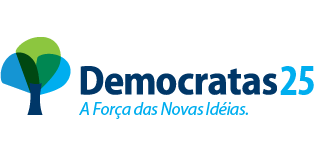 